Ecowatt sur PanneauPocket- - - - - - -Chers administrés,﻿💡﻿Dans le cadre du plan de délestage électrique, des coupures partielles d'électricité pourront être programmées cet hiver.Il convient donc de se préparer à cette éventualité. Afin de rester informés en cas d’une éventuelle coupure d'électricité, mettez en favoris Ecowatt (code postal 11111) sur PanneauPocket. ﻿➡﻿ Cliquez iciVous recevrez une notification si un signal orange ou rouge est prévu sur le réseau électrique dans les 3 prochains jours.﻿Pour information : 🟢 Signal vert : aucune alerte 🟠 Signal orange : le système électrique est tendu. Les gestes d’économie d’électricité sont fortement conseillés. 🔴 Signal rouge : le système électrique est très tendu. Les gestes d’économie d’électricité sont indispensables pour éviter ou réduire les délestages d’électricité. Pour + d’infos : https://www.monecowatt.fr/Panneau Inspiré de PanneauPocket Village - 11111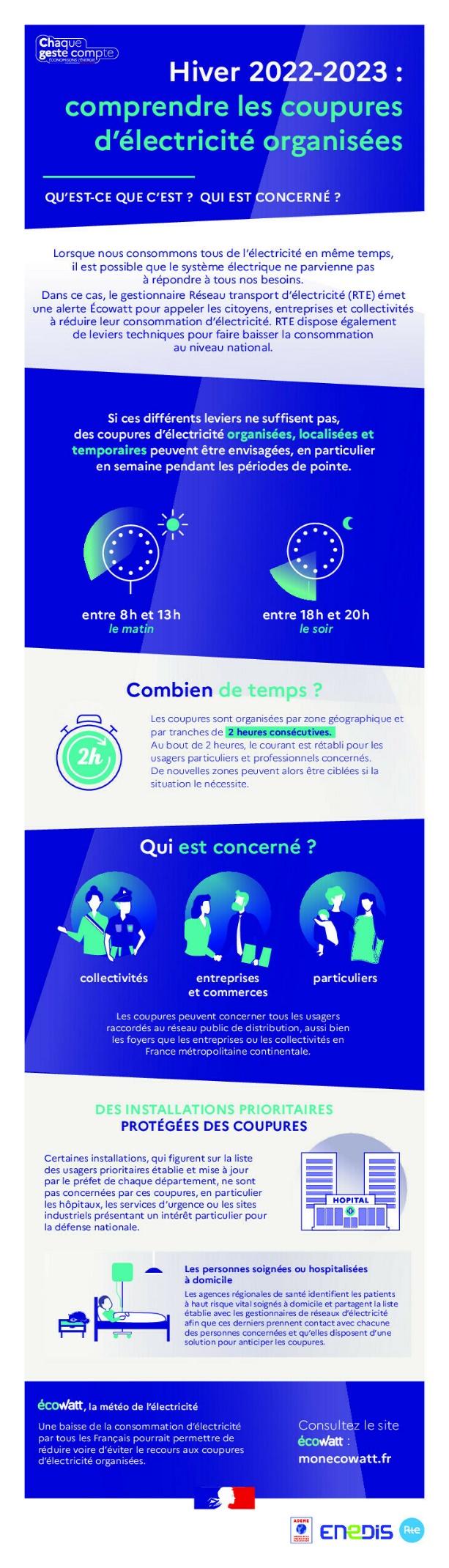 2 sur 3